Reception Weekly Plan 13.7.20Reception Weekly Plan 13.7.20Reception Weekly Plan 13.7.20Reception Weekly Plan 13.7.20Reception Weekly Plan 13.7.20Reception Weekly Plan 13.7.20Everyday your child must;Everyday your child must;Everyday your child must;Everyday your child must;Everyday your child must;Everyday your child must;Daily work out:Andy’s wild workout-Beachhttps://www.youtube.com/watch?v=DqAOMrZkht0P.E. with JoeDaily work out:Andy’s wild workout-Beachhttps://www.youtube.com/watch?v=DqAOMrZkht0P.E. with Joe Practice their;Write my namePractise saying the letter names and sounds using the sound mat, “the name is…the sound is…”Practise saying the non- decodable words on the sound mat. Count from 0-20 then from 20-0.Practise handwriting one letter in your book.10 minutes of reading.Listen to a story.Sing the rhyme:Sing and listen to the rhyme every day. Under the Seahttps://www.youtube.com/watch?v=nQV7DKBqGdkSing the rhyme:Sing and listen to the rhyme every day. Under the Seahttps://www.youtube.com/watch?v=nQV7DKBqGdkDiscuss the Weather Discuss the weather and record on a daily weather chart- what is the temperature? Do we have to take any measures against the weather? (Sun lotion and a hat). 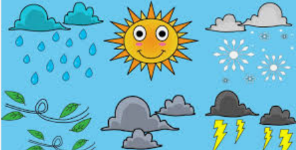 Phonics/  MathsPhonics/  MathsPhonics/  MathsPower of Reading and TopicPower of Reading and TopicMondayToday is a phonics dayPhonics day 1 - MondayRecap the air Trigraph.https://www.youtube.com/watch?v=uZHKK9jnfFQhttps://www.youtube.com/watch?v=T3rWZYN5jnoAsk your child to write the words on their whiteboard. As an extra challenge, write a simple sentence using one or more of the words.Complete the pages 14 and 15 in your phonics book.Phonics follow-up activities will be available on your child’s Education City account and must be completed.DfE daily phonics are showing live on YouTube at 10am. https://www.youtube.com/channel/UCP_FbjYUP_UtldV2K_-niWwToday is a phonics dayPhonics day 1 - MondayRecap the air Trigraph.https://www.youtube.com/watch?v=uZHKK9jnfFQhttps://www.youtube.com/watch?v=T3rWZYN5jnoAsk your child to write the words on their whiteboard. As an extra challenge, write a simple sentence using one or more of the words.Complete the pages 14 and 15 in your phonics book.Phonics follow-up activities will be available on your child’s Education City account and must be completed.DfE daily phonics are showing live on YouTube at 10am. https://www.youtube.com/channel/UCP_FbjYUP_UtldV2K_-niWwToday is a phonics dayPhonics day 1 - MondayRecap the air Trigraph.https://www.youtube.com/watch?v=uZHKK9jnfFQhttps://www.youtube.com/watch?v=T3rWZYN5jnoAsk your child to write the words on their whiteboard. As an extra challenge, write a simple sentence using one or more of the words.Complete the pages 14 and 15 in your phonics book.Phonics follow-up activities will be available on your child’s Education City account and must be completed.DfE daily phonics are showing live on YouTube at 10am. https://www.youtube.com/channel/UCP_FbjYUP_UtldV2K_-niWwGo back to the last two spreads in the book, where Dad releases the whale from the bucket. Ask the children why they think it took six hours, three fire engines, four cranes and a shoe horn to get the whale back into the bucket. As an accompanying text, ‘Is a Blue Whale the Biggest Thing There is?’ by Robert E Wells (https://www.youtube.com/watch?v=80FXUWXR3HI ) would be good to read at this point to put the size and scale of the whale in perspective. Do the children know anything that might be bigger than a blue whale? (29 metres long)Go back to the last two spreads in the book, where Dad releases the whale from the bucket. Ask the children why they think it took six hours, three fire engines, four cranes and a shoe horn to get the whale back into the bucket. As an accompanying text, ‘Is a Blue Whale the Biggest Thing There is?’ by Robert E Wells (https://www.youtube.com/watch?v=80FXUWXR3HI ) would be good to read at this point to put the size and scale of the whale in perspective. Do the children know anything that might be bigger than a blue whale? (29 metres long)TuesdayToday is a maths day Maths day 1 – Tuesday – WeightCan you find something heavy? Something lighter? Now, find something lighter than the other two objects. Put them in order and discuss the differences in weight.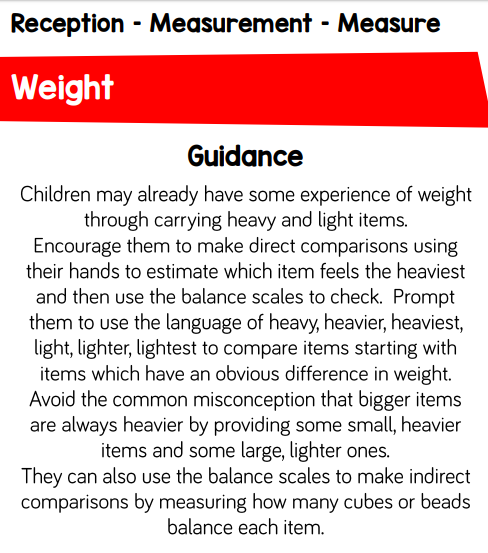 Complete pages 14, 15 and 16 in your Shape and Measure book. Maths follow-up activities will be available on your child’s Education City account and must be completed.Today is a maths day Maths day 1 – Tuesday – WeightCan you find something heavy? Something lighter? Now, find something lighter than the other two objects. Put them in order and discuss the differences in weight.Complete pages 14, 15 and 16 in your Shape and Measure book. Maths follow-up activities will be available on your child’s Education City account and must be completed.Today is a maths day Maths day 1 – Tuesday – WeightCan you find something heavy? Something lighter? Now, find something lighter than the other two objects. Put them in order and discuss the differences in weight.Complete pages 14, 15 and 16 in your Shape and Measure book. Maths follow-up activities will be available on your child’s Education City account and must be completed.Power of Reading / TopicShow the children the video https://www.youtube.com/watch?v=pWvz0iHE9ko Ask the children what they saw in the clip and encourage the children to describe what they saw in the video using extended adjectives.  Power of Reading / TopicShow the children the video https://www.youtube.com/watch?v=pWvz0iHE9ko Ask the children what they saw in the clip and encourage the children to describe what they saw in the video using extended adjectives.  WednesdayToday is a phonics dayPhonics day 2 – WednesdayRecap the ure Trigraph.https://www.youtube.com/watch?v=g_2Oju8WKW4https://www.youtube.com/watch?v=YwCzf71flBAAsk your child to read the words and match them to the correct pictures. As an extra challenge, ask your child to write a sentence to match the picture Complete the pages 14 and 15 in your phonics book.Phonics follow-up activities will be available on your child’s Education City account and must be completed.DfE daily phonics are showing live on YouTube at 10am. https://www.youtube.com/channel/UCP_FbjYUP_UtldV2K_-niWwToday is a phonics dayPhonics day 2 – WednesdayRecap the ure Trigraph.https://www.youtube.com/watch?v=g_2Oju8WKW4https://www.youtube.com/watch?v=YwCzf71flBAAsk your child to read the words and match them to the correct pictures. As an extra challenge, ask your child to write a sentence to match the picture Complete the pages 14 and 15 in your phonics book.Phonics follow-up activities will be available on your child’s Education City account and must be completed.DfE daily phonics are showing live on YouTube at 10am. https://www.youtube.com/channel/UCP_FbjYUP_UtldV2K_-niWwToday is a phonics dayPhonics day 2 – WednesdayRecap the ure Trigraph.https://www.youtube.com/watch?v=g_2Oju8WKW4https://www.youtube.com/watch?v=YwCzf71flBAAsk your child to read the words and match them to the correct pictures. As an extra challenge, ask your child to write a sentence to match the picture Complete the pages 14 and 15 in your phonics book.Phonics follow-up activities will be available on your child’s Education City account and must be completed.DfE daily phonics are showing live on YouTube at 10am. https://www.youtube.com/channel/UCP_FbjYUP_UtldV2K_-niWwShow the children the videohttps://www.youtube.com/watch?v=pWvz0iHE9ko Provide the children with a variety of drawing materials and ask them to draw one animal they saw within the video.Show the children the videohttps://www.youtube.com/watch?v=pWvz0iHE9ko Provide the children with a variety of drawing materials and ask them to draw one animal they saw within the video.ThursdayToday is a maths dayMaths day 2 – Thursday Weight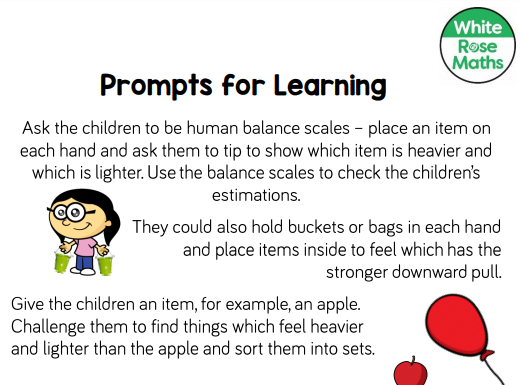 Complete pages book 14, 15 and 16 in your Shape and Measure book.Maths follow-up activities will be available on your child’s Education City account and must be completed.Today is a maths dayMaths day 2 – Thursday WeightComplete pages book 14, 15 and 16 in your Shape and Measure book.Maths follow-up activities will be available on your child’s Education City account and must be completed.Today is a maths dayMaths day 2 – Thursday WeightComplete pages book 14, 15 and 16 in your Shape and Measure book.Maths follow-up activities will be available on your child’s Education City account and must be completed.We are going on a virtual visit to aquarium!Go to our website:https://www.harrowgateacademy.org/year-groups/reception and look for the Virtual Tours link. Choose from the various, exciting aquarium tours! We are going on a virtual visit to aquarium!Go to our website:https://www.harrowgateacademy.org/year-groups/reception and look for the Virtual Tours link. Choose from the various, exciting aquarium tours! FridayToday is a topic dayListen to the linked story told by Mrs Pybus. Video will be on the class story.      2. Listen to the questions asked by Mrs Pybus and discuss them with your child.      3. Today is the last opportunity to finish any tasks set on Education City to gain extra Dojo points.      4. Watch the video about saving sea creatures  https://www.youtube.com/watch?v=hKFV9IquMXA     https://www.youtube.com/watch?v=hE9bDq1UZQACan you create a poster about saving the sea animals and keeping the seaside clean and safe. 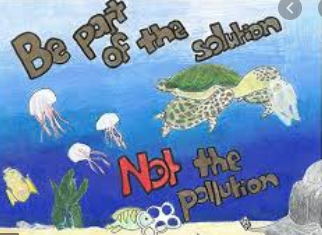 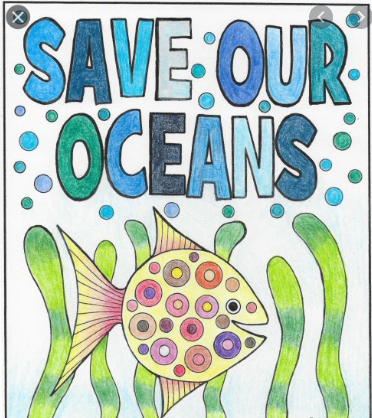 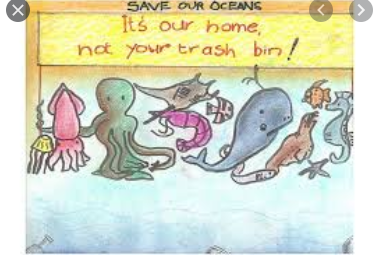 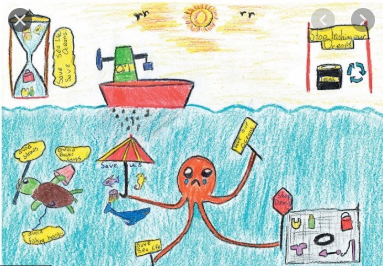 Today is a topic dayListen to the linked story told by Mrs Pybus. Video will be on the class story.      2. Listen to the questions asked by Mrs Pybus and discuss them with your child.      3. Today is the last opportunity to finish any tasks set on Education City to gain extra Dojo points.      4. Watch the video about saving sea creatures  https://www.youtube.com/watch?v=hKFV9IquMXA     https://www.youtube.com/watch?v=hE9bDq1UZQACan you create a poster about saving the sea animals and keeping the seaside clean and safe. Today is a topic dayListen to the linked story told by Mrs Pybus. Video will be on the class story.      2. Listen to the questions asked by Mrs Pybus and discuss them with your child.      3. Today is the last opportunity to finish any tasks set on Education City to gain extra Dojo points.      4. Watch the video about saving sea creatures  https://www.youtube.com/watch?v=hKFV9IquMXA     https://www.youtube.com/watch?v=hE9bDq1UZQACan you create a poster about saving the sea animals and keeping the seaside clean and safe. Today is a topic dayListen to the linked story told by Mrs Pybus. Video will be on the class story.      2. Listen to the questions asked by Mrs Pybus and discuss them with your child.      3. Today is the last opportunity to finish any tasks set on Education City to gain extra Dojo points.      4. Watch the video about saving sea creatures  https://www.youtube.com/watch?v=hKFV9IquMXA     https://www.youtube.com/watch?v=hE9bDq1UZQACan you create a poster about saving the sea animals and keeping the seaside clean and safe. Today is a topic dayListen to the linked story told by Mrs Pybus. Video will be on the class story.      2. Listen to the questions asked by Mrs Pybus and discuss them with your child.      3. Today is the last opportunity to finish any tasks set on Education City to gain extra Dojo points.      4. Watch the video about saving sea creatures  https://www.youtube.com/watch?v=hKFV9IquMXA     https://www.youtube.com/watch?v=hE9bDq1UZQACan you create a poster about saving the sea animals and keeping the seaside clean and safe. Play- dough challengeCan you use your playdough to create one of the sea creatures from the story? This activity only needs to be done once over the week.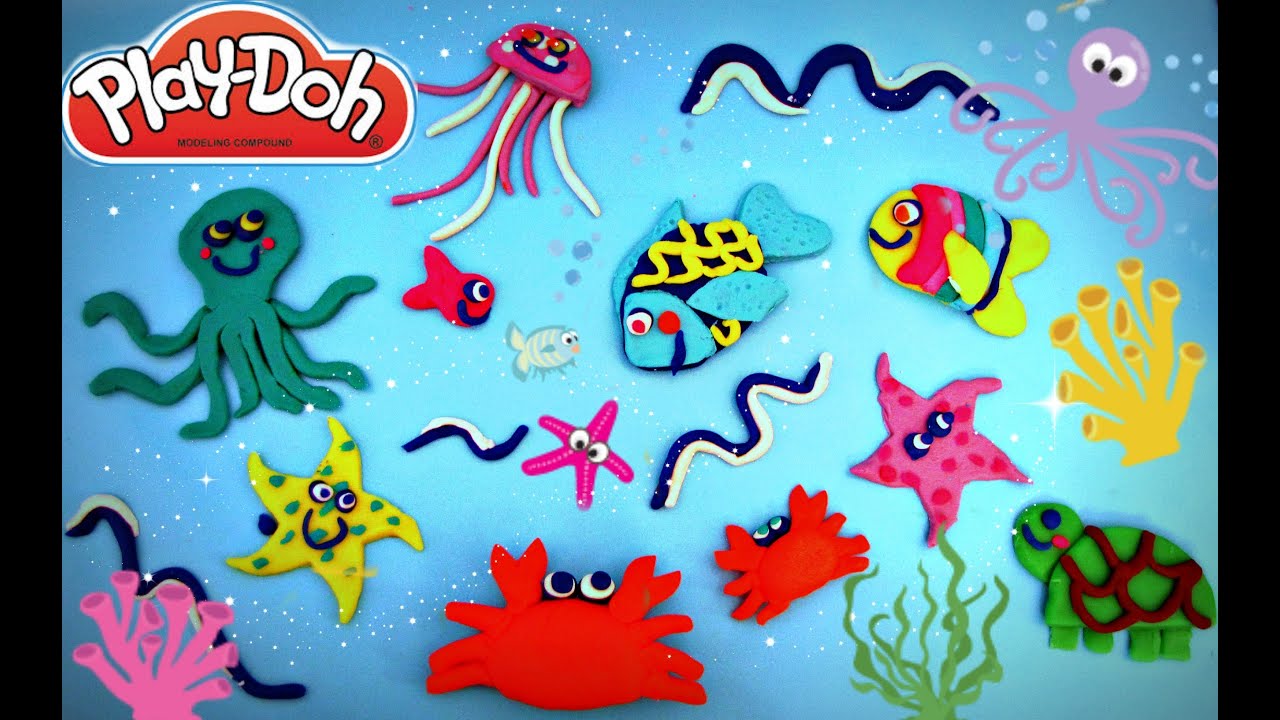 Play- dough challengeCan you use your playdough to create one of the sea creatures from the story? This activity only needs to be done once over the week.Play- dough challengeCan you use your playdough to create one of the sea creatures from the story? This activity only needs to be done once over the week.Play- dough challengeCan you use your playdough to create one of the sea creatures from the story? This activity only needs to be done once over the week.Play- dough challengeCan you use your playdough to create one of the sea creatures from the story? This activity only needs to be done once over the week.